Principio del formulario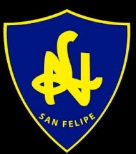 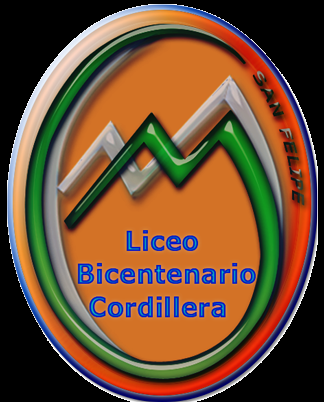 Final del formularioPrimero medio Biología                                                                                                                      Profesora Alejandra de la Vega                                                                             Unidad 1: Biodiversidad y evoluciónSemana del 04 de mayo                                                                                Clase 5semana del 04 de mayo                                                                                                                                                                    clase semana 5Teorías que explican la evolución (página 36 a la 38)Explicaciones para el origen de la biodiversidadAnte la contemplación de la biodiversidad podemos preguntarnos, ¿cómo se originaron tantas especies diferentes?Las explicaciones no científicasUna explicación no científica estará limitada e influenciada fuertemente por las creencias y conocimientos previos que se puedan tener. Por eso, las primeras respuestas sobre el origen y la diversidad de los seres vivos estuvieroninspiradas en textos religiosos o en pensamientos mágicos. Postura conocida como creacionismo.El camino hacia una explicación científicaLas explicaciones para el origen de la biodiversidad, como todas las ideas científicas, dependen del contexto histórico y se transforman ante las nuevas evidencias. El siguiente resumen te ayudara a comprender su evolución.La presencia de una especie actual (C) y dos extintas (A y B), explicada según distintas corrientes de pensamiento: fijismo, transformismo y evolucionismo.Actividad 1: CONOCIMIENTOSelecciona el término que completa de mejor manera cada afirmación         creacionismo                                         evolucionismo                                   fijismo                transformismoEl…………………………… propone que las especies cambian desde formas “inferiores” a “superiores”La idea de que una deidad sobrenatural creo diversas especies de seres vivos se conoce como……………………La idea de que las especies no cambian en el tiempo se conoce como…………………………………………La idea de que las especies de seres vivos surgieron por los cambios en las especies ancestrales se conoce como ……………………………….Actividad 2 HABILIDADES Interpretar y relacionarInterpreta los gráficos y relaciona cada uno de ellos con una de las siguientes explicaciones para la biodiversidad: fijismo, evolucionismo o transformismo.Argumenta tu respuesta y presta para ello especial atención a la posibilidad de cambio y al origen de los diferentes organismos en cada uno de los gráficos.Actividad 3La evolución de las jirafas según Lamarck (página 38)Respecto a la Teoría de evolución de Lamarck, indique a lo menos tres de sus ideas centrales.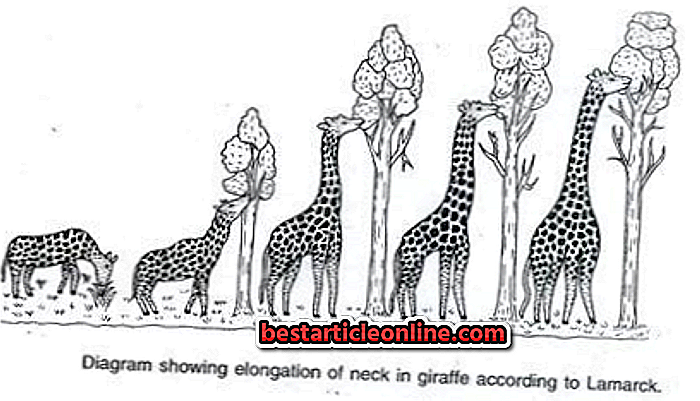 Lamarck para explicar su teoría sobre la evolución lo hizo mediante el ejemplo de la evolución del largo de las patas y el cuello de las jirafas. Describe esta explicación por medio de un comic, puedes dibujarlo en una hoja grande.Videos para complementar la guíahttps://www.youtube.com/watch?v=1SNfjSb1VNohttps://www.youtube.com/watch?v=J7fsT_85Ld0Instrucciones:Estas guías deben ser registradas en el cuaderno de manera ordenada. y para que no tengas que imprimir esta página.No hace falta que las imprimas.Las preguntas deben ser copiadas y respondidas en el cuaderno en el mismo orden en que aparecen en las guías, siempre debe incluir el numero de la actividad que está contestando.No debe olvidar escribir el nombre de la clase, fecha y objetivosCualquier consulta al WhatsApp +56931205615 o al mail profebiolcu@gmail.com Las guías y el material complementario están publicado en https://onedrive.live.com/?id=1177E8612893A16B%212047&cid=1177E8612893A16BPlazo: viernes 15 de mayo hasta las 18 horas por mail o WhatsApp Objetivo de la claseExplican la teoría evolutiva por selección natural y sus postulados de sobreproducción, variación, adaptación y selección.Analizan la relación entre las investigaciones de Darwin y Wallace y sus contribuciones a la teoría de la evolución por selección natural.Fijismo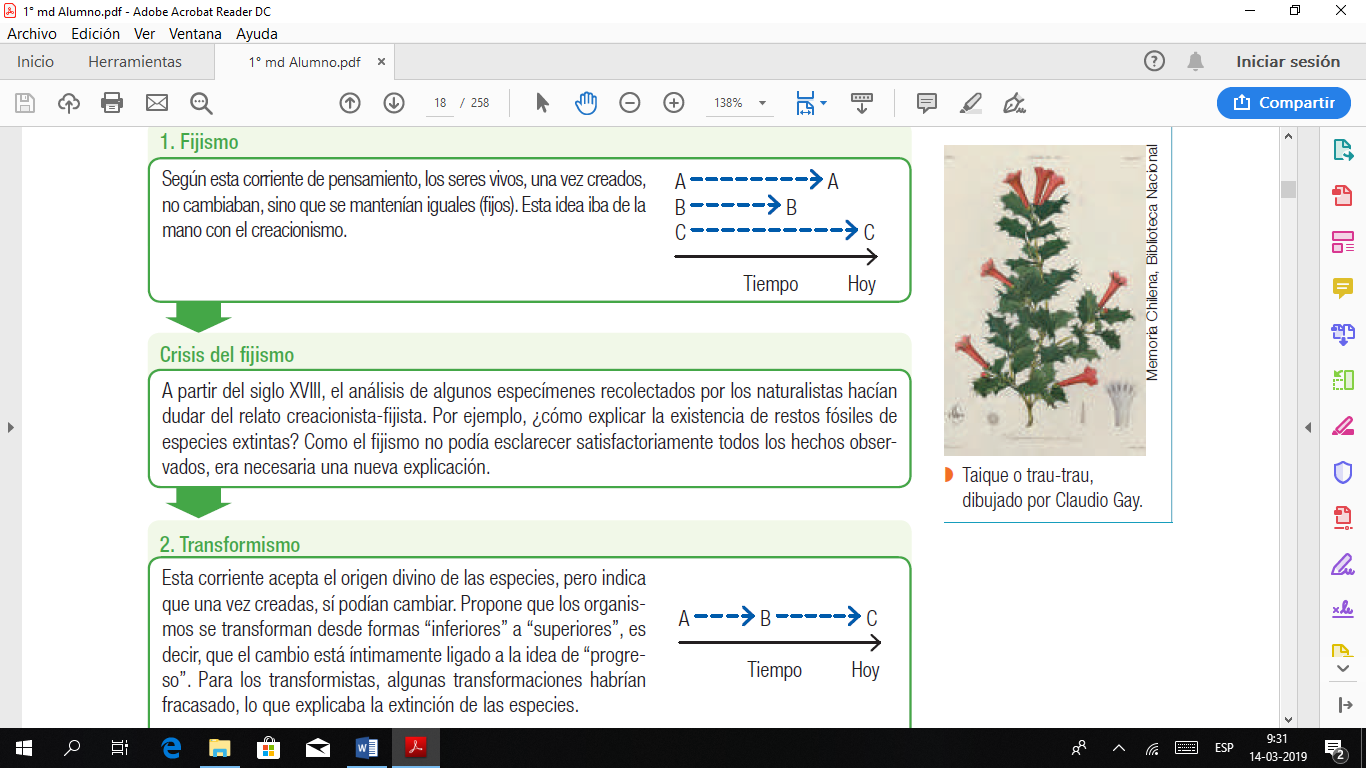 Según esta corriente de pensamiento, los seres vivos, una vez creados,no cambiaban, sino que se mantenían iguales (fijos). Esta idea iba de lamano con el creacionismo. Crisis del creacionismoA partir del siglo XVIII, el análisis de algunos especímenes recolectados por los naturalistas hacía dudar del relato creacionista-fijista. Por ejemplo, ¿cómo explicar la existencia de restos fósiles de especies extintas? Como el fijismo no podía esclarecer satisfactoriamente todos los hechos observados, era necesaria una nueva explicación.Transformismo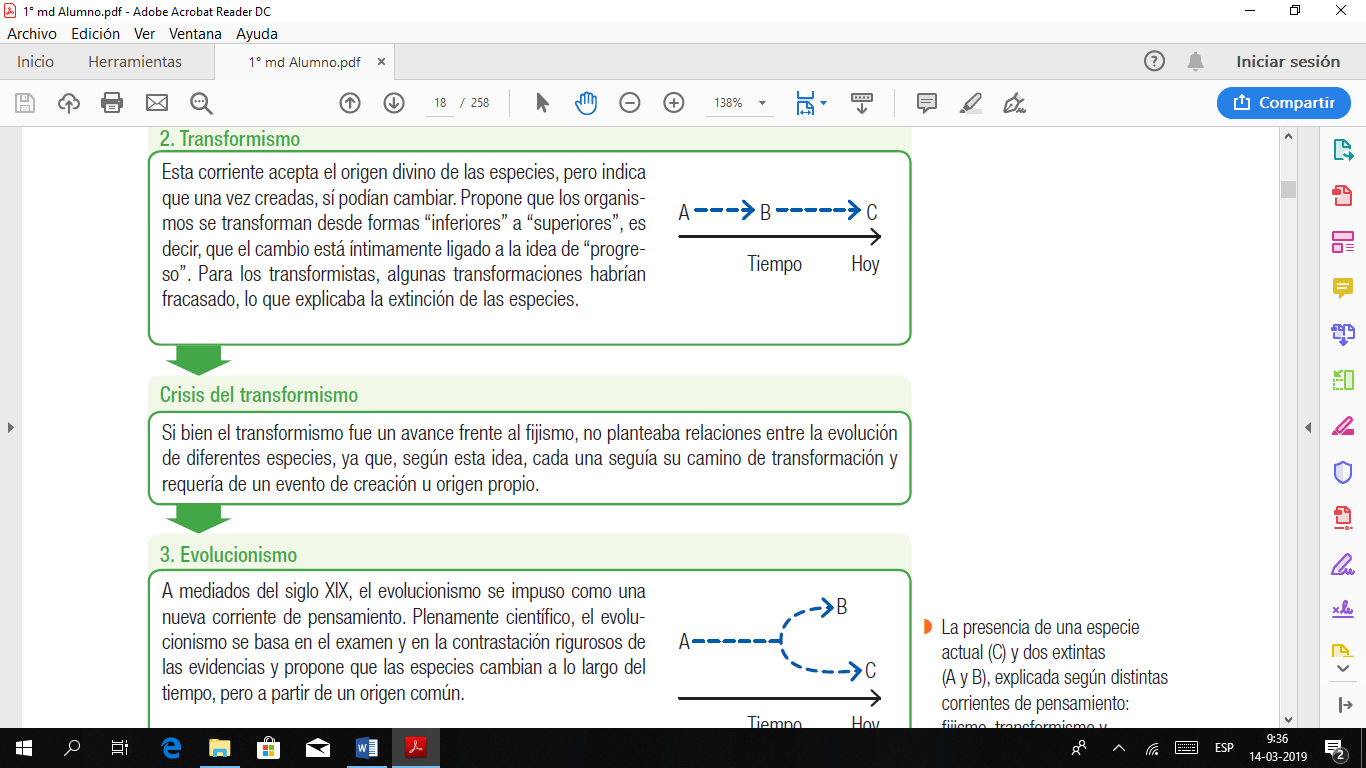 Esta corriente acepta el origen divino de las especies, pero indica que una vez creadas, sí podían cambiar. Propone que los organismos se transforman desde formas “inferiores” a “superiores”, es decir, que el cambio está íntimamente ligado a la idea de “progreso”.Para los transformistas, algunas transformaciones habrían fracasado, lo que explicaba la extinción de las especies.Crisis del transformismoSi bien el transformismo fue un avance frente al fijismo, no planteaba relaciones entre la evolución de diferentes especies, ya que, según esta idea, cada una seguía su camino de transformación y requería de un evento de creación u origen propio.Evolucionismo 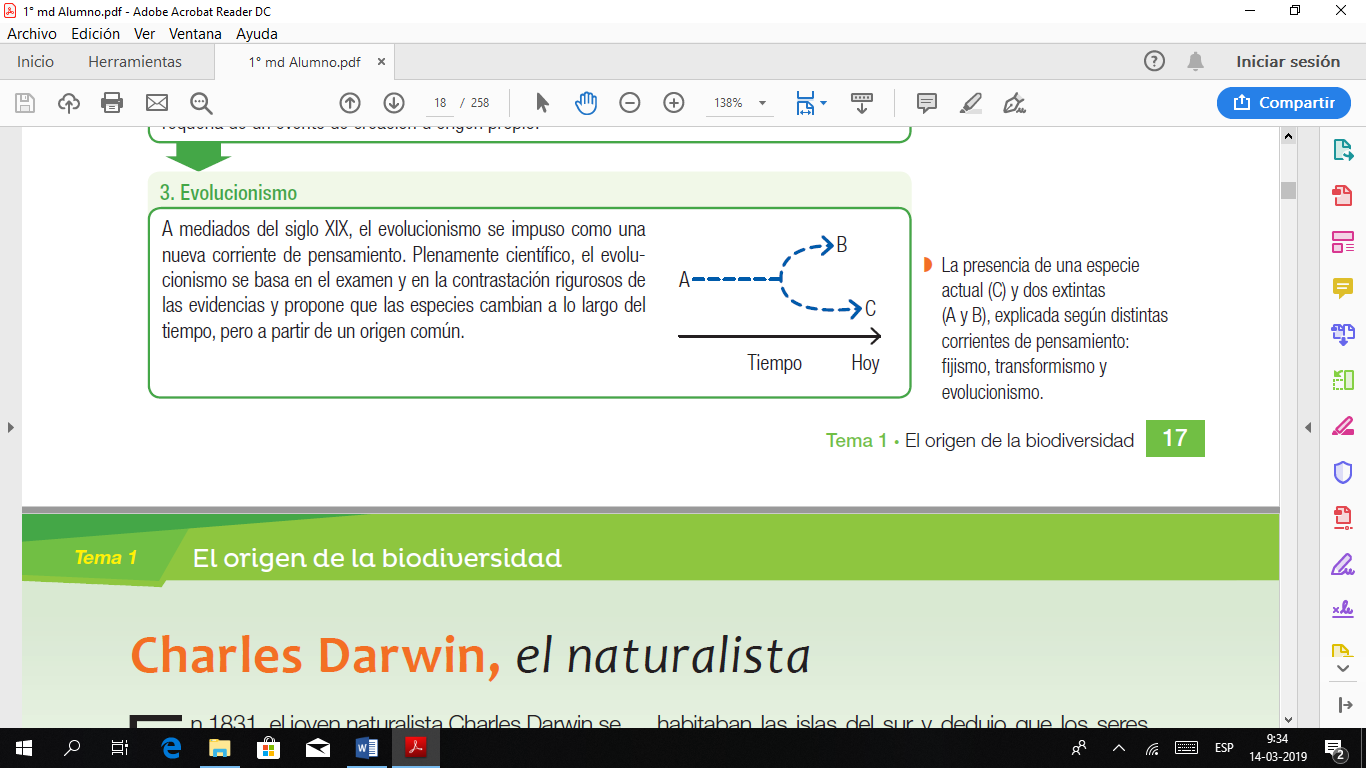 A mediados del siglo XIX, el evolucionismo se impuso como una nueva corriente de pensamiento. Plenamente científico, el evolucionismo se basa en el examen y en la contrastación rigurosos de las evidencias y propone que las especies cambian a lo largo del tiempo, pero a partir de un origen común.A                                                             BC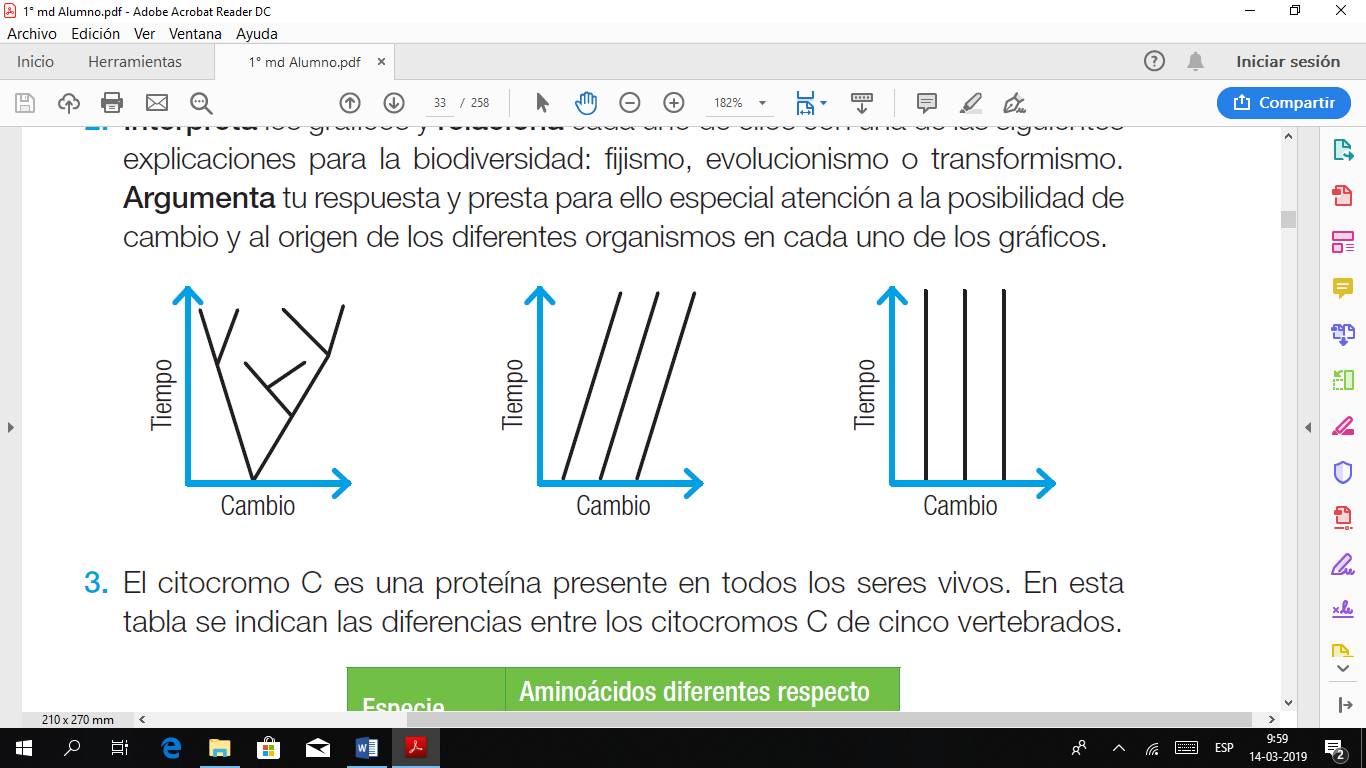 AAAABBBBCCCC